Ecole Sainte Thérèse-Saint Joseph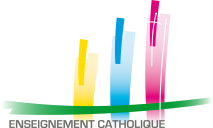 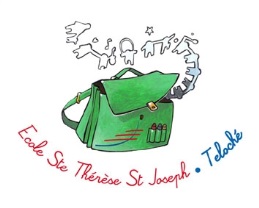  2 rue des Alouettes, 72220 Téloché Tel : 02 43 42 57 94 stjo.teloche@orange.fr Facebook : @Ste ThereseTelocheSite: ecole-stetherese-teloche.frClasse : 							Date : 					FICHE  D’INSCRIPTIONAnnée scolaire 2023 – 2024NOM DE L’ELEVE : 				  PRENOM : 					  Sexe : …Date de naissance : 				  Lieu de naissance : 				  Départ. : ...…...Nationalité : 					Etablissement précédent : 											ADRESSE DE L’ELEVE :																		Tel fixe :						SITUATION FAMILIALE :  Autres enfants :Nom	Prénom		 Date de naissance	Etablissement fréquenté à la rentrée 2023PERE 	 ou TUTEUR					MERE ou TUTRICENom : 							Nom : 							Prénom : 						Prénom : 						Tel. portable : 						Tel. portable : 						Profession : 						Profession :  						CSP : 							CSP : 							Employeur : 						Employeur : 						Lieu du travail et n° de téléphone : 			Lieu de travail et n° de téléphone : 			Adresse mail : 								Situation familiale :  Mariés ;  Vie Maritale ;  Pacsés ;  Séparés ;  Divorcés ;  Veuf (ve)En cas de parents séparés, Indiquer le parent qui a la garde de l’enfant et l’adresse de l’autre parent.  		 Mère		 Père			 Garde alternéeADRESSE du PERE : 				ADRESSE de la MERE : (Si différente de l’enfant, en cas de parents séparés)		(Si différente de l’enfant, en cas de parents séparés)	Tel : 							Tel : 							Adresse mail : …………………………….		Adresse mail : …………………………………….Mme, M. : ………………………………………………….  certifie(nt) que les renseignements portés sur ce document sont exacts.Date : ……………………	Signature du père				Signature de la mère